2023 PHOTO CALENDAR TEMPLATE                                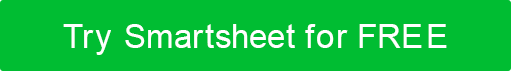 January 2023January 2023January 2023January 2023January 2023January 2023January 2023SUNMONTUESWEDTHURSFRISAT1234567New Year's Day89101112131415161718192021Martin Luther King Jr Day22232425262728293031N O T E SFebruary 2023February 2023February 2023February 2023February 2023February 2023February 2023SUNMONTUESWEDTHURSFRISAT1234Groundhog Day56789101112131415161718Valentine's Day19202122232425Presidents Day262728N O T E SMarch 2023March 2023March 2023March 2023March 2023March 2023March 2023SUNMONTUESWEDTHURSFRISAT123456789101112131415161718Daylight Savings BeginsSt. Patrick's Day19202122232425Vernal Equinox262728293031N O T E SApril 2023April 2023April 2023April 2023April 2023April 2023April 2023SUNMONTUESWEDTHURSFRISAT1April Fool's Day2345678Palm SundayPassoverGood Friday9101112131415Easter Sunday16171819202122Tax DayEarth Day2324252627282930N O T E SMay 2023May 2023May 2023May 2023May 2023May 2023May 2023SUNMONTUESWEDTHURSFRISAT123456Cinco de Mayo7891011121314151617181920Mother's Day2122232425262728293031Memorial DayN O T E SJune 2023June 2023June 2023June 2023June 2023June 2023June 2023SUNMONTUESWEDTHURSFRISAT1234567891011121314151617Flag Day18192021222324 Father's DaySummer Solstice252627282930N O T E SJuly 2023July 2023July 2023July 2023July 2023July 2023July 2023July 2023SUNMONTUESWEDTHURSFRISAT12345678Independence Day910111213141516171819202122232425262728293031N O T E SAugust 2023August 2023August 2023August 2023August 2023August 2023August 2023SUNMONTUESWEDTHURSFRISAT12345678910111213141516171819202122232425262728293031N O T E SSeptember 2023September 2023September 2023September 2023September 2023September 2023September 2023September 2023SUNMONTUESWEDTHURSFRISAT123456789Labor Day1011121314151617181920212223Autumnal Equinox24252627282930Yom KippurN O T E SOctober 2023October 2023October 2023October 2023October 2023October 2023October 2023October 2023SUNMONTUESWEDTHURSFRISAT1234567891011121314Columbus Day15161718192021Boss's Day22232425262728293031HalloweenN O T E SNovember 2023November 2023November 2023November 2023November 2023November 2023November 2023November 2023SUNMONTUESWEDTHURSFRISAT1234567891011Daylight Saving 
Time EndsElection DayVeterans Day1213141516171819202122232425Thanksgiving Day2627282930N O T E SDecember 2023December 2023December 2023December 2023December 2023December 2023December 2023SUNMONTUESWEDTHURSFRISAT123456789Hanukkah Begins1011121314151617181920212223Winter Solstice24252627282930Christmas EveChristmas Day31N O T E SNew Year's EveJanuary 2024January 2024January 2024January 2024January 2024January 2024January 2024SUNMONTUESWEDTHURSFRISAT123456New Year's Day7891011121314151617181920Martin Luther King Jr Day2122232425262728293031N O T E SDISCLAIMERAny articles, templates, or information provided by Smartsheet on the website are for reference only. While we strive to keep the information up to date and correct, we make no representations or warranties of any kind, express or implied, about the completeness, accuracy, reliability, suitability, or availability with respect to the website or the information, articles, templates, or related graphics contained on the website. Any reliance you place on such information is therefore strictly at your own risk.